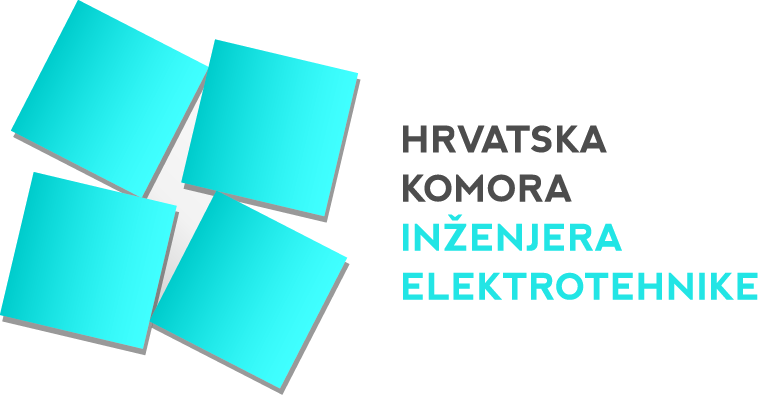 PRIJAVA SAŽETKA RADA                         za 15. Dane inženjera elektrotehnikeBol na Braču, 05.10.2023. – 07.10.2023.Podaci o autoru Ime i prezime:Stručna sprema:Akademska titula:Adresa:e-mail:broj telefona:2.  Tematska cjelina:Naslov:Sažetak ( do 200 riječi)